Annexe 6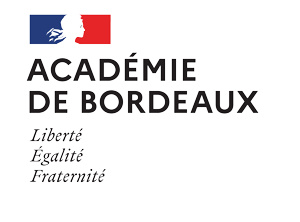 BACCALAURÉAT PROFESSIONNEL ORGANISATION DE TRANSPORT DE MARCHANDISES SESSION 2022Épreuve E3 - Pratiques professionnelles liées aux opérations et aux activités de transportSous-épreuve E31 - Mise en œuvre et suivi d’opérations de transportÉpreuve ponctuelleBACCALAURÉAT PROFESSIONNEL ORGANISATION DE TRANSPORT DE MARCHANDISES SESSION 2022Épreuve E3 - Pratiques professionnelles liées aux opérations et aux activités de transportSous-épreuve E31 - Mise en œuvre et suivi d’opérations de transportÉpreuve ponctuelleBACCALAURÉAT PROFESSIONNEL ORGANISATION DE TRANSPORT DE MARCHANDISES SESSION 2022Épreuve E3 - Pratiques professionnelles liées aux opérations et aux activités de transportSous-épreuve E31 - Mise en œuvre et suivi d’opérations de transportÉpreuve ponctuelleBACCALAURÉAT PROFESSIONNEL ORGANISATION DE TRANSPORT DE MARCHANDISES SESSION 2022Épreuve E3 - Pratiques professionnelles liées aux opérations et aux activités de transportSous-épreuve E31 - Mise en œuvre et suivi d’opérations de transportÉpreuve ponctuelleN° d’inscriptionNom et prénom du candidatNom et prénom du candidatÉtablissement de formationÉtablissement de formationVérification de la conformité du dossierVérification de la conformité du dossierVérification de la conformité du dossierVérification de la conformité du dossierVérification de la conformité du dossierConformité administrativeConformité administrativeConformité administrativeConformité administrativeConformité administrativeOUI/NONOUI/NONObservationsAttestation des PFMPAttestation des PFMPCertificats de travail + attestation du nombre d’heures de formationCertificats de travail + attestation du nombre d’heures de formationConformité pédagogiqueConformité pédagogiqueConformité pédagogiqueConformité pédagogiqueConformité pédagogiqueLes fichesLes fichesLes fichesLes fichesLes fichesFichesFichesOUI/NONOUI/NONObservationsFiche n° 1 - Constituer le dossier de transport (C2.1)Fiche n° 1 - Constituer le dossier de transport (C2.1)Fiche n° 2 - Exécuter la demande du client/donneur d’ordre (C2.2)Fiche n° 2 - Exécuter la demande du client/donneur d’ordre (C2.2)Fiche n° 3 - Suivre l’opération de transport et communiquer avec les interlocuteurs (C2.3)Fiche n° 3 - Suivre l’opération de transport et communiquer avec les interlocuteurs (C2.3)U31 Mise en œuvre et suivi d’opérations de transportObservations générales :Dossier vérifié le :Par :